Christ Lutheran ChurchWeek at a GlanceAugust 6-August 13Today, August 69:30am        Worship -In Person & Live Streamed5:00pm        OAMonday, August 7No Events PlannedTuesday, August 89:00am          Cover G’s Quilting6:00pm          Guide Dogs of AmericaWednesday, August 99:45am         Bible Study (Zoom format)Thursday, August 1012:00pm       OWLs Lunch6:00pm         OA Book ClubFriday, August 116:00am         OA MeetingSaturday,  August 12No Events PlannedSunday  August 13 9:30am         Worship-In Person & Live Streamed 5:00pm         OAAltar flowers are given to the glory of God by Matt and Rebecca Green in honor of their 39th wedding anniversary.Altar flowers can be sponsored in honor or memory of loved ones or in thanksgiving for special occasions. The flower chart is on the door of the Usher’s Room in the Narthex.  Each arrangement sponsored is $40.  Please make your check out to Christ Lutheran and place in the offering plate. Thank you so much.Last month’s giving focus was for Lutheran Social Services efforts to gather school supplies and funding for school backpacks and uniforms.  Along with some school supplies, we collected $175 to give to LSS.  They will be needing help in assembling the backpacks on Friday, August 25th. If you would like to help, please contact Claudia Fitzpatrick at 562 706-2488.Church in Society’s Giving Focus for July is providing the dinner meal to Christian Outreach in Action (COA) on the 5th Wednesday in August.  Watch for a clipboard to come around on Sunday mornings so that you might sign up to donate one of the menu items needed or a cash donation to purchase a specific item. You can also sign up to help prepare and serve the dinner at COA with other members of Christ Lutheran.OWLs (Obviously Wise Lutherans) will  meet Thursday, August 10th   at 12:00 noon in the Social Hall.  Bring a side dish to share. Everyone is welcome.Saturday, August 19th is a work day for CLC and CLP. Information and sign-up sheets will be around soon.This morning’s worship assistants:Assisting Minister: Mike Maricle Reader: Shannon TimneyCommunion Assistants: Bryce Bonilla-Haenn, Lisa Cottrell, Lonnie Timney Greeters: Claudia FitzpatrickAltar Guild: Claudia Fitzpatrick and Tricia LatiolaitCoffee Cart: Kim CroesUshers: Jeanne and Phil Peterson, Renu MoonThank you allThe Healing Power of the Holy SpiritWe pray for:Members at Home or in Care Centers: Justin Bartlow, Laurie Ennen, Ione Marchael, Sydney Nichols, and Frances Willms.  Those struggling with illness or other concerns: Don Darnauer, Judy Haenn, Daniel Howard, Karen Koch, Bary & Janice Schlieder, Doris Weinert,  Kurt Weisel, Rich Williams, Gary & Linda Zimmerman.*Family & Friends: Chad, Barrett,  Michael, Noah, Lois Brown, Zach Burkard,  Byron, Sue,  John Caldwell, Charlie and David Corm, Mary Croes, John Dahlem,   Denise Davis, Tamara Fitzgerald, Brechin Flournoy, Gina Barvy Fournier, Alberta Gray, Cindy Gray, Kylie & Crystal Huber, Doris Jung, Barb Korsmo, Katrina Lahr, Sue Lance, Ronda Lynn, Alan Osterhout, Paula Pettit, Paul Perencevic, Kristina & Scott Randolph, Sharry Reed, Vicki Thompson, Jessica and Jenny West. *Names are included on the prayer list for 30 days unless specific requests are made through the office.We also pray for the ongoing work of: + Christ Lutheran’s Pastoral Call Committee + Linda Gawthorne among the Kogi people of Colombia  + First responders who provide safety, security, and care + Those serving in our nation's military, especially: Samuel Brown, Ryan Dorris,      Morgan Llewellyn, Johnny Luna, Jim Reeder, Steven, Brina and Michael      Navarro. Please provide us with  names of  those you wouldlike to include in these prayers. + Presiding Bishop Elizabeth Eaton, Bishop Brenda Bos, Pastors, and     elected leaders of our church.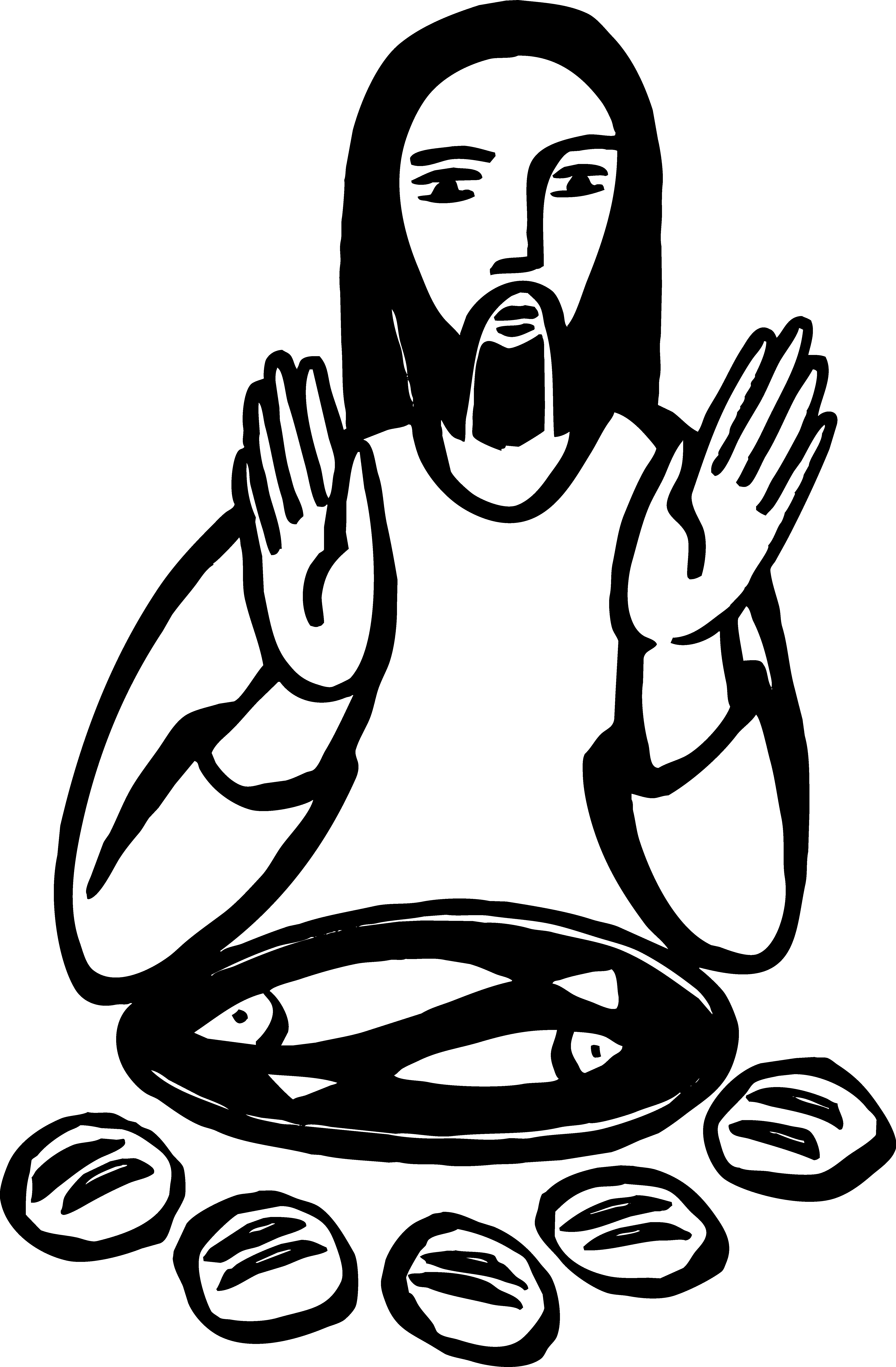 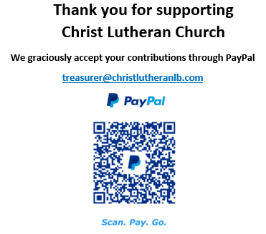 